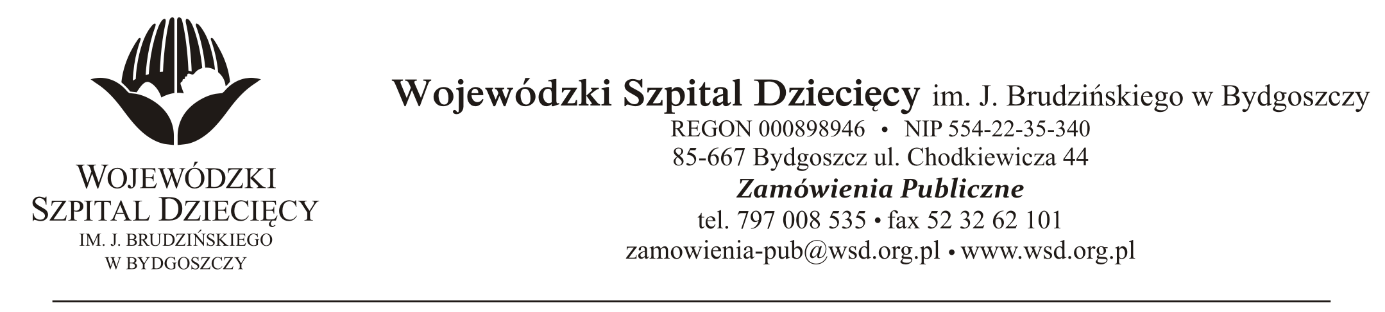 Bydgoszcz, dn. 04.11.2021r.Nr sprawy: 15 / 2021 / PNDo Wykonawców:Dotyczy: postępowania o udzielenie zamówienie publicznego w trybie przetargu nieograniczonego na dostawy opatrunków i innych wyrobów medycznych dla Wojewódzkiego Szpitala Dziecięcego w Bydgoszczy.INFORMACJA Z OTWARCIA OFERTZamawiający na podstawie art. 222 ust. 5 ustawy z dnia 11 września 2019 roku Prawo zamówień publicznych (Dz. U. z 2021r. poz. 1129 z późn. zm.) przekazuje poniżej informacje z otwarcia ofert:Do upływu terminu składania ofert złożono: 17 ofert:z up. DyrektoraWojewódzkiego Szpitala Dziecięcegoim. J. Brudzińskiego w BydgoszczyZ-ca Dyrektora ds. Administracyjno-Technicznychmgr inż. Jarosław Cegielski1KIKGEL Sp. z o.o., ul. Skłodowskiej 7, 97-225 Ujazd
biuro@kikgel.com.pl.KIKGEL Sp. z o.o., ul. Skłodowskiej 7, 97-225 Ujazd
biuro@kikgel.com.pl.KIKGEL Sp. z o.o., ul. Skłodowskiej 7, 97-225 Ujazd
biuro@kikgel.com.pl.Pakiet nr 16 – Hydrożele i innekwota brutto:11 878,222BATIST Medical Polska Sp. z o.o., 40-486 Katowice, ul. Kolista 25
przetargi-pl@batist.comBATIST Medical Polska Sp. z o.o., 40-486 Katowice, ul. Kolista 25
przetargi-pl@batist.comBATIST Medical Polska Sp. z o.o., 40-486 Katowice, ul. Kolista 25
przetargi-pl@batist.comPakiet nr 1 – OPATRUNKI Ikwota brutto:59 562,00Pakiet nr 15 – INNE - ROZPATRYWANE POZYCJAMI
poz. 17kwota brutto:13 392,00Pakiet nr 15 – INNE - ROZPATRYWANE POZYCJAMI
poz. 18kwota brutto:3 672,003POLMIL SP. Z O.O. SKA, UL.PRZEMYSŁOWA 8B 85-758
DZP@POLMIL.PLPOLMIL SP. Z O.O. SKA, UL.PRZEMYSŁOWA 8B 85-758
DZP@POLMIL.PLPOLMIL SP. Z O.O. SKA, UL.PRZEMYSŁOWA 8B 85-758
DZP@POLMIL.PLPakiet nr 1 – OPATRUNKI Ikwota brutto:65 340,004Baxter Polska Sp. z o.o., Ul. Kruczkowskiego 8 , 00-380 Warszawa
monika_chrzanowska@baxter.comBaxter Polska Sp. z o.o., Ul. Kruczkowskiego 8 , 00-380 Warszawa
monika_chrzanowska@baxter.comBaxter Polska Sp. z o.o., Ul. Kruczkowskiego 8 , 00-380 Warszawa
monika_chrzanowska@baxter.comPakiet nr 19 – Hemostatykikwota brutto:58 633,205PPHU "ALKO" Józef Woszczyk, 05-090 RASZYN - Nowe Grocholice, ul. Partyzantów 42
pphu_alko@wp.plPPHU "ALKO" Józef Woszczyk, 05-090 RASZYN - Nowe Grocholice, ul. Partyzantów 42
pphu_alko@wp.plPPHU "ALKO" Józef Woszczyk, 05-090 RASZYN - Nowe Grocholice, ul. Partyzantów 42
pphu_alko@wp.plPakiet nr 15 – INNE - ROZPATRYWANE POZYCJAMI
poz. 12kwota brutto:8 002,806Neomed Barbara Stańczyk, Kajki 18, 05-501 Piaseczno
info@neomedpolska.plNeomed Barbara Stańczyk, Kajki 18, 05-501 Piaseczno
info@neomedpolska.plNeomed Barbara Stańczyk, Kajki 18, 05-501 Piaseczno
info@neomedpolska.plPakiet nr 22 - OPATRUNKI INNEkwota brutto:7 090,207Lohmann & Rauscher Polska sp. Z o.o., ul. Moniuszki 14, 95-200 Pabianice
aleksandra.gajda@pl.LRMed.comPakiet nr 1 – OPATRUNKI Ikwota brutto:50 490,00Pakiet nr 10 – SERWETY, OBŁOŻENIA IIkwota brutto:158 409,56Pakiet nr 11 – Opatrunki specjalistycznekwota brutto:3 353,628Paul Hartmann Polska Sp. z o.o., ul. Żeromskiego 17, 95-200 Pabianice
agata.stawicka@hartmann.infoPaul Hartmann Polska Sp. z o.o., ul. Żeromskiego 17, 95-200 Pabianice
agata.stawicka@hartmann.infoPaul Hartmann Polska Sp. z o.o., ul. Żeromskiego 17, 95-200 Pabianice
agata.stawicka@hartmann.infoPakiet nr 1 – OPATRUNKI Ikwota brutto:57 618,00Pakiet nr 5 – OPATRUNKI IV – przylepce, opatrunkikwota brutto:28 542,13Pakiet nr 6 – OPATRUNKI V opaski, rękawy– OPATRUNKI V opaski, rękawykwota brutto:35 225,50Pakiet nr 7 – SERWETY OPERACYJNE, ZESTAWYkwota brutto:81 054,90Pakiet nr 18 – PODKŁADY CHŁONNEkwota brutto:13 813,209ZARYS International Group Sp. z o.o., Sp. k., ul. Pod Borem 18, 41-808 Zabrze
przetargi@zarys.plZARYS International Group Sp. z o.o., Sp. k., ul. Pod Borem 18, 41-808 Zabrze
przetargi@zarys.plZARYS International Group Sp. z o.o., Sp. k., ul. Pod Borem 18, 41-808 Zabrze
przetargi@zarys.plPakiet nr 1 – OPATRUNKI Ikwota brutto:66 258,00Pakiet nr 9 – FOLIE, PRZYLEPCEkwota brutto:2 785,2110OFERTA WYCOFANAkwota brutto:11MEDAG Aparatura Medyczna P.Augustynowicz Sp.j., Ul. Brylantowa 24 lok 3, 52-214 Wrocław
biuro@medag.plMEDAG Aparatura Medyczna P.Augustynowicz Sp.j., Ul. Brylantowa 24 lok 3, 52-214 Wrocław
biuro@medag.plMEDAG Aparatura Medyczna P.Augustynowicz Sp.j., Ul. Brylantowa 24 lok 3, 52-214 Wrocław
biuro@medag.plPakiet nr 12 – OPATRUNKI LARYNGOLOGICZNEkwota brutto:29 354,4012SORIMEX sp. z o. o. sp. k., Ul. Równinna 25, 87-100 Toruń
m.dabrowska@sorimex.plSORIMEX sp. z o. o. sp. k., Ul. Równinna 25, 87-100 Toruń
m.dabrowska@sorimex.plSORIMEX sp. z o. o. sp. k., Ul. Równinna 25, 87-100 Toruń
m.dabrowska@sorimex.plPakiet nr 17 – Podkłady IIkwota brutto:10 452,7813MEDAN Sp. Jawna W. Pawlak i S-ka., ul. Franza Blumwego 21 85-862 Bydgoszcz
zamowienia.publiczne@medan.biz.pl;MEDAN Sp. Jawna W. Pawlak i S-ka., ul. Franza Blumwego 21 85-862 Bydgoszcz
zamowienia.publiczne@medan.biz.pl;MEDAN Sp. Jawna W. Pawlak i S-ka., ul. Franza Blumwego 21 85-862 Bydgoszcz
zamowienia.publiczne@medan.biz.pl;Pakiet nr 8 – OPATRUNKI do mocowania kaniul i parafinowekwota brutto:32 135,40Pakiet nr 14 – OPATRUNKI ZE SREBREMkwota brutto:13 880,3814Salus International Sp. z o.o., ul. Pułaskiego 9 40-273 Katowice
przetargi@salusint.com.plSalus International Sp. z o.o., ul. Pułaskiego 9 40-273 Katowice
przetargi@salusint.com.plSalus International Sp. z o.o., ul. Pułaskiego 9 40-273 Katowice
przetargi@salusint.com.plPakiet nr 15 – INNE - ROZPATRYWANE POZYCJAMI
poz. 1kwota brutto:19 656,00Pakiet nr 15 – INNE - ROZPATRYWANE POZYCJAMI
poz. 2kwota brutto:20 358,00Pakiet nr 15 – INNE - ROZPATRYWANE POZYCJAMI
poz. 3kwota brutto:36 504,0015SKAMEX Sp. z o.o. Sp.j., ul. Częstochowska 38/52, 93-121 Łódź
dzp24@skamex.com.pl, dzp.or@skamex.com.plSKAMEX Sp. z o.o. Sp.j., ul. Częstochowska 38/52, 93-121 Łódź
dzp24@skamex.com.pl, dzp.or@skamex.com.plSKAMEX Sp. z o.o. Sp.j., ul. Częstochowska 38/52, 93-121 Łódź
dzp24@skamex.com.pl, dzp.or@skamex.com.plPakiet nr 14 – OPATRUNKI ZE SREBREMkwota brutto:13 842,1816Konsorcjum w składzie:Citonet Bydgoszcz sp. z o.o., ul. Wyścigowa 7, 85-740 BydgoszczToruńskie Zakłady Materiałów Opatrunkowych S.A., ul. Żółkiewskiego 20/26, 87-100 Toruńbartosz.gerc@tzmo-global.comKonsorcjum w składzie:Citonet Bydgoszcz sp. z o.o., ul. Wyścigowa 7, 85-740 BydgoszczToruńskie Zakłady Materiałów Opatrunkowych S.A., ul. Żółkiewskiego 20/26, 87-100 Toruńbartosz.gerc@tzmo-global.comKonsorcjum w składzie:Citonet Bydgoszcz sp. z o.o., ul. Wyścigowa 7, 85-740 BydgoszczToruńskie Zakłady Materiałów Opatrunkowych S.A., ul. Żółkiewskiego 20/26, 87-100 Toruńbartosz.gerc@tzmo-global.comPakiet nr 1 – OPATRUNKI Ikwota brutto:67 230,00Pakiet nr 2 - Opaskikwota brutto:7 525,44Pakiet nr 3 – OPATRUNKI II – kompresy, gaza, watakwota brutto:93 620,23Pakiet nr 4 – OPATRUNKI III - setony, tupfery, zestawykwota brutto:52 573,8117WARDA Sp.z o.o., Przyłęki, ul. Korzenna 5, 86-005 Białe Błota
biuro@warda-warda.plWARDA Sp.z o.o., Przyłęki, ul. Korzenna 5, 86-005 Białe Błota
biuro@warda-warda.plWARDA Sp.z o.o., Przyłęki, ul. Korzenna 5, 86-005 Białe Błota
biuro@warda-warda.plPakiet nr 21 – taśmy/opatrunki silikonowekwota brutto:11 718,00